ПриложениеОПЕРАТИВНЫЙ ЕЖЕДНЕВНЫЙ ПРОГНОЗвозникновения чрезвычайных ситуаций на территорииРоссийской Федерации на 26 июля 2023 г.ДАЛЬНЕВОСТОЧНЫЙ ФО	Прогноз опасных и неблагоприятных метеорологических условийМетеорологическая обстановкаНа востоке Республики Саха (Якутия), в Республике Бурятия, Забайкальском, Приморском краях, на юге Хабаровского края, на юге Сахалинской области, в Амурской области, в Еврейской АО, на юге Курильских островов сильный дождь, линевой дождь, местами грозы. На территории округа ночью и утром в пониженных участках местности туман. На севере Республики Саха (Якутия) сильный ветер с порывами 15-20 м/с. На востоке Республики Саха (Якутия), в Республике Бурятия, Забайкальском, Приморском краях, на юге Хабаровского края, на юге Сахалинской области, в Амурской области, в Еврейской АО, на юге Курильских островов при грозе сильный порывистый ветер 15-20 м/с. 1.2.Гидрологическая обстановка: В Приморском крае на большинстве рек наблюдается постепенный спад уровня воды, все реки в основных берегах. В ближайшие двое суток на реках края ожидается спад уровня воды. В Республике Бурятия за прошедшие сутки колебания уровней воды на реках составили ±0-29 см/сут. На р. Селенга вода сохраняется на пойме у с. Наушки слоем 3 см, с. Усть-Кяхта - 9 см, с. Новоселенгинск - 31 см, у с. Кабанск - 37 см; на р. Баргузин в районе с. Баргузин - 6 см. В ближайшие сутки на реках южных, юго-западных районов в связи с прогнозируемыми осадками ливневого характера сохраняется угроза подъёма уровней рек с выходом воды на пойму, образование селевых потоков.В Забайкальском крае на отдельных участках рек Аргунь, Ингода, Нерча, Чикой, Хилок, Каренга наблюдается рост уровней воды на 2-16 см, на остальных реках края преобладает понижение уровней. В ближайшие двое суток ожидается небольшой подъем уровней воды в верхнем течении р. Аргунь, в среднем течении р. Шилка, на реках Ингода, Чикой и Хилок, на остальных реках сохранится спад.В Амурской области на реках отмечаются незначительные колебания уровней воды, реки в основных берегах.В Еврейской АО на р. Амур гребень сунгарийского паводка проходит у с. Ленинское. На небольших реках формируются дождевые паводки с подъемом уровня воды на 7-32 см/сутки без выхода воды на пойму. В Хабаровском крае на Нижнем Амуре продолжается небольшой подъем уровня воды. В течение ближайших двух суток на Амуре у г. Хабаровска будет проходить гребень уссурийского и сунгарийского паводков. На других реках отмечаются колебания уровней воды без разливов. Остается подтопленной низкая пойма р. Уссури в Вяземском районе на глубину 20 см. В Сахалинской области на реках наблюдаются слабые колебания уровня воды.В Камчатском крае существенных изменений в гидрологическом режиме рек нет. Небольшой подъем уровней воды, вызванный предшествующими осадками, продолжается в нижнем течении реки Камчатка. В последующие сутки на реках края сохранится стабильная гидрологическая обстановка. Опасных явлений на реках края не прогнозируется.В Республике Саха (Якутия) на участке р. Лена Витим - Нюя в пределах Ленского района наблюдается незначительный подъем уровня воды, на участке Витим – Пеледуй отмечаются максимумы дождевого паводка. В ближайшие сутки у гидропоста Ленск ожидается формирование максимального уровня, и дополнительный рост составит 5-10 см. На участке р. Лена Хатынг-Тумул - Саныяхтат в пределах Олекминского района продолжается повышение уровня воды на 10-20 см/сутки. У гидропоста Хатынг-Тумул отмечается максимум паводка, общий рост которого составил 40 см. На р. Лена в пределах центральных районов продолжается суточный спад уровня воды с интенсивностью от 5 до 10 см, в ближайшие сутки-двое ожидается подъем уровня воды. На р. Алдан у гидропоста Учур в пределах Алданского района сформировался максимум дождевого паводка, общий подъем составил 1,4 м, в пределах Усть-Майского и Томпонского районов продолжается суточный рост с интенсивностью от 5 до 40 см. С 28 по 30 июля, на участке Усть-Миль – Эльдикан ожидается формирование максимальных уровней и общий рост составит 70-90 см. На всем протяжении р. Амга наблюдается суточный рост уровня воды с различной интенсивностью. На реках Вилюй, Яна и Колыма преобладает спад уровня воды с интенсивностью от 5 до 30 см за сутки. Вследствие выпавших осадков в бассейне р. Индигирка, на участке Усть-Нера – Хону наблюдается подъем уровня воды 5-10 см за сутки, в нижнем течении продолжается суточный спад 10-20 см.В Магаданской области на реках преимущественно отмечаются незначительные колебания уровней. На реке Колыма ниже Колымской ГЭС за счет попусков из водохранилища наблюдается подъем уровня воды у п. Синегорье на 182 см/сутки, на участке Балыгычан – Коркодон уровни воды на отдельных участках лимитируют судоходство без достижения опасного критерия по продолжительности.В Чукотском АО на реках преобладает снижение уровней воды.Японское море, Татарский пролив высота волн 0.5-1 м (3 балла).Охотское море высота волн 0.5-1 м (3 балла).Берингово море высота волн 1-2 м (4 балла).2. Прогноз ЧСПриродные и природно-техногенные ЧСПрогнозируется вероятность возникновения ЧС (происшествий), до муниципального уровня, связанных с повреждением (обрывом) ЛЭП и линий связи, обрушением слабо укрепленных конструкций на востоке Республики Саха (Якутия), в Республике Бурятия, Забайкальском, Приморском краях, на юге Хабаровского края, на юге Сахалинской области, в Амурской области, в Еврейской АО, на юге Курильских островов (Источник ЧС – сильный порывистый ветер).Существует вероятность поражения объектов электроэнергетики (трансформаторных подстанций, электрических систем и др.), хранилищ ГСМ, а также других объектов, не оборудованных молниезащитой (громоотводом), разрядами атмосферного электричества (молниями) на востоке Республики Саха (Якутия), в Республике Бурятия, Забайкальском, Приморском краях, на юге Хабаровского края, на юге Сахалинской области, в Амурской области, в Еврейской АО, на юге Курильских островов (Источник ЧС – грозы).Существует вероятность возникновения ЧС и происшествий, связанных с затруднениями в движении транспорта, перекрытием трассы для движения и увеличением количества ДТП на автодорогах федерального, регионального, местного значения, в работе аэропортов и вертолетных площадок на востоке Республики Саха (Якутия), в Республике Бурятия, Забайкальском, Приморском краях, на юге Хабаровского края, на юге Сахалинской области, в Амурской области, в Еврейской АО, на юге Курильских островов (Источник ЧС – сильный дождь, ливневой дождь, гроза, туман).Существует риск увеличения количества ДТП в утренние часы, в пониженных участках местности, около водных объектов на территории округа (Источник ЧС – туман).Существует риск возникновения ЧС и происшествий, связанных с подтоплением пониженных участков местности, низководных мостов, подмывом дорог в Республике Бурятия, в Приморском, Хабаровском краях, в Еврейской АО (Источник ЧС – осадки на фоне высокой водности, высокие уровни воды, неисправность и замусоривание коллекторно-дренажных систем, кратковременные подъемы на реках).Существует вероятность возникновения происшествий на водных объектах, связанных с несоблюдением правил безопасности людей на воде, с эксплуатацией маломерных судов (гидроциклы, водные мотоциклы, моторные лодки и т.п.) на большей части субъектов округа.Возникает вероятность ЧС и происшествий на территории горных районов республик Саха (Якутия), Бурятия, Сахалинской области, Забайкальского, Камчатского, Приморского и Хабаровского краёв, вызванных перекрытием автомобильных и железных дорог, нарушением работы транспорта, повреждением опор ЛЭП, повреждением зданий и сооружений, нарушением работы систем жизнеобеспечения (Источник ЧС – высокий уровень предшествующего увлажнения, оползни, сели, обвалы, антропогенная деятельность).Сохраняется вероятность выявления термических аномалий, а также ухудшения лесопожарной обстановки на природных территориях отдельных районов республик Саха (Якутия), Бурятия, Хабаровского Камчатского, Приморского, Забайкальского краев, Амурской, Сахалинской областей, Чукотского АО.Риск ухудшения экологической обстановки и задымления населенных пунктов существует на территории Республики Саха (Якутия), Хабаровского края, Амурской области.Существует вероятность трансграничных переходов природных пожаров в приграничных территориях с Монгольской и Китайской народными республиками. 2.2. Техногенные ЧССуществует вероятность возникновения чрезвычайных ситуаций (происшествий) локального уровня, связанных с авариями в работе систем коммунального жизнеобеспечения, а также риск возникновения техногенных пожаров (в т. ч. взрывов бытового газа) на территории округа (Источник ЧС – износ оборудования, нарушение и несоблюдение производственно-технологических норм и правил эксплуатации газового оборудования).СИБИРСКИЙ ФОПрогноз опасных и неблагоприятных метеорологических условийМетеорологическая обстановкаВ Республике Хакасия, Алтайском крае, Кемеровской области, на востоке Новосибирской области сильный дождь, ливневой дождь, местами гроза, град. На территории округа ночью и утром в пониженных участках местности местами туман. При грозе сильный порывистый ветер до 15-20 м/с. 1.2.Гидрологическая обстановка: В Иркутской области на р. Бирюса на участке Соляная – Талая – Бирюсинск наблюдается повышение уровня воды на 10-45 см, на остальных левобережных притоках р.Ангара отмечаются колебания уровня воды в пределах 2-12 см, на реках Лена и Киренга отмечается понижение уровня воды на 1-20 см, на р. Витим – понижение уровня воды на 35-65 см. 26-27 июля на р. Бирюса ожидаются колебания уровня воды в пределах 10-30 см, на реках Китой, Белая – в пределах 10 см, на реках Иркут, Ока, Ия, Уда, Лена, Киренга ожидается понижение уровня воды на 5-20 см, на р. Витим – на 20-50 см.В Омской области уровень воды в р. Иртыш у р.п. Черлак достиг критериев «низкая межень». По состоянию на 08:00 25 июля уровень воды 206 см (динамика за сутки без изменений), ОЯ = 210 см. уровень воды в р. Иртыш у р.п. Черлак достигнет критериев ОЯ «низкая межень» (ОЯ = 210 см) 27 июля 2023 г.В Томской области с середины третьей декады июля - в первой декаде августа на р. Томь в районе г. Томск (гидроствор) минимальный уровень воды ожидается ниже проектной отметки навигационного уровня (проектная отметка навигационного уровня минус 50 см).Уровень воды ниже опасно низкой отметки сохраняется на реках Нижняя Тунгуска, Подкаменная Тунгуска, Енисей (Красноярский край).Уровень воды ниже неблагоприятно низкой отметки сохраняется на реке Бия (Алтайский край).В соответствии со складывающейся обстановкой и в сочетании с метеорологическими явлениями на реках в Республике Хакасия, Алтайском крае, Кемеровской области, на востоке Новосибирской области ожидаются колебания уровней воды без достижения неблагоприятных отметок.Прогноз ЧСПриродные и природно-техногенные ЧСПрогнозируется вероятность возникновения ЧС (происшествий), до муниципального уровня, связанных с повреждением (обрывом) ЛЭП и линий связи, обрушением слабо укрепленных конструкций в Республике Хакасия, Алтайском крае, Кемеровской области, на востоке Новосибирской области (Источник ЧС – сильный порывистый ветер).Сохраняется вероятность возникновения ЧС и происшествий, связанных с затруднением в движении транспорта, перекрытием трассы для движения и увеличением количества ДТП на автодорогах федерального, регионального, местного значения, в работе аэропортов и вертолетных площадок на территории Республики Хакасия, в Алтайском крае, Кемеровской области, на востоке Новосибирской области (Источник ЧС – сильный дождь, ливневой дождь, гроза, град, туман).Сохраняется риск увеличения количества ДТП в утренние часы, в пониженных участках местности, около водных объектов на территории округа (Источник ЧС – туман).Сохраняется вероятность возникновения ЧС и происшествий муниципального уровня, связанных с повреждением крыш зданий и сооружений, автотранспортных средств, повреждением сельскохозяйственных культур на территории Республики Хакасия, в Алтайском крае, Кемеровской области, на востоке Новосибирской области (Источник ЧС – град).Сохраняется вероятность возникновения происшествий на водных объектах, связанных с несоблюдением правил безопасности людей на воде, с эксплуатацией маломерных судов (гидроциклы, водные мотоциклы, моторные лодки и т.п.) на всей территории округа.На территории горных районов республик Алтай, Тыва, Хакасия, Красноярского края, Иркутской и Кемеровской областей существует вероятность возникновения ЧС и происшествий, вызванных перекрытием автомобильных и железных дорог, нарушением работы транспорта, повреждением опор ЛЭП, повреждением зданий и сооружений, нарушением работы систем жизнеобеспечения, травматизмом туристов и населения (Источник ЧС – высокий уровень предшествующего увлажнения, оползни, сели, обвалы, антропогенная деятельность).Сохраняется вероятность выявления термических аномалий, а также ухудшения лесопожарной обстановки на природных территориях отдельных районов республик Алтай, Тыва, Хакасия, Алтайского, северных и центральных районов Красноярского краев, Томской, Новосибирской, Омской, Иркутской и Кемеровской областей.Существует вероятность трансграничных переходов природных пожаров в приграничных территориях с Республикой Казахстан.2.2. Техногенные ЧС Существует вероятность возникновения чрезвычайных ситуаций (происшествий) локального уровня, связанных с авариями в работе систем коммунального жизнеобеспечения, а также риск возникновения техногенных пожаров (в т. ч. взрывов бытового газа) на территории округа (Источник ЧС – износ оборудования, нарушение и несоблюдение производственно-технологических норм и правил эксплуатации газового оборудования).УРАЛЬСКИЙ ФО1. Прогноз опасных и неблагоприятных метеорологических условийМетеорологическая обстановкаВ Тюменской областях ливневой дождь, местами гроза. В Курганской области, Ханты-Мансийском АО, на юге Ямало-Ненецкого АО сильный дождь, ливневой дождь, местами гроза, град. На территории округа ночью и утром в пониженных участках местности местами туман. При грозе сильный порывистый ветер 15-20 м/с.1.2.Гидрологическая обстановкаУровень воды превышают отметку поймы на р Таз (Ямало-Ненецкий АО), Пяку-Пур (Тюменская область). В Свердловской области в ближайшие дни местами ожидается увеличение водности рек от выпавших и ожидаемых осадков. В Ханты-Мансийского АО на всех реках автономного округа ожидается дальнейшее падение уровней воды в пределах характерных сезонных значений (-1,-20 см/сут), за исключением рек западной половины автономного округа, где возможны разнонаправленные колебания уровней воды, связанные с выпадением атмосферных осадков.В соответствии со складывающейся обстановкой и в сочетании с метеорологическими явлениями на реках в Ханты-Мансийском АО, на юге Ямало-Ненецкого АО ожидаются колебания уровней воды без достижения неблагоприятных отметок. 2. Прогноз ЧС2.1. Природные и природно-техногенные ЧС  Прогнозируется вероятность возникновения ЧС (происшествий), до муниципального уровня, связанных с повреждением (обрывом) ЛЭП и линий связи, обрушением слабо укрепленных конструкций на территории Тюменской, Курганской областей, в Ханты-Мансийском АО, на юге Ямало-Ненецкого АО (Источник ЧС – сильный порывистый ветер).Существует вероятность поражения объектов электроэнергетики (трансформаторных подстанций, электрических систем и др.), хранилищ ГСМ, а также других объектов, не оборудованных молниезащитой (громоотводом), разрядами атмосферного электричества (молниями) на территории Тюменской, Курганской областей, в Ханты-Мансийском АО, на юге Ямало-Ненецкого АО (Источник ЧС – гроза).Существует вероятность возникновения ЧС и происшествий, связанных с затруднением в движении транспорта, перекрытием трассы для движения и увеличением количества ДТП на автодорогах федерального, регионального, местного значения, в работе аэропортов и вертолетных площадок на территории Тюменской, Курганской областей, в Ханты-Мансийском АО, на юге Ямало-Ненецкого АО (Источник ЧС – сильный дождь, ливневой дождь, гроза, туман).Сохраняется риск увеличения количества ДТП в утренние часы, в пониженных участках местности, около водных объектов на территории округа (Источник ЧС – туман).Существует риск возникновения ЧС и происшествий, связанных с подтоплением пониженных участков местности, объектов ЖКХ, электроэнергетики, автомобильных и железных дорог, жилых построек, приусадебных участков, низководных мостов в Тюменской области, в Ямало-Ненецком АО (Источник ЧС – осадки на фоне высокой водности, высокие уровни воды, неисправность и замусоривание коллекторно-дренажных систем, кратковременные подъемы на реках).Сохраняется вероятность возникновения происшествий на водных объектах, связанных с несоблюдением правил безопасности людей на воде, с эксплуатацией маломерных судов (гидроциклы, водные мотоциклы, моторные лодки и т.п.) на большей части субъектов округа.На территории Свердловской и Челябинской областей существует вероятность ЧС и происшествий, связанных с перекрытием автомобильных и железных дорог, нарушением работы транспорта, повреждением опор ЛЭП, повреждением зданий и сооружений, нарушением работы систем жизнеобеспечения (Источник ЧС – высокий уровень предшествующего увлажнения, оползни, сели, обвалы, антропогенная деятельность).Сохраняется вероятность выявления термических аномалий, а также ухудшения лесопожарной обстановки на природных территориях отдельных районов Челябинской, Тюменской, Курганской областей, Ханты-Мансийского, Ямало-Ненецкого АО.Существует вероятность трансграничных переходов природных пожаров в приграничных территориях с Республикой Казахстан.2.2. Техногенные ЧССуществует вероятность возникновения чрезвычайных ситуаций (происшествий), локального уровня, связанных с авариями в работе систем коммунального жизнеобеспечения, а также риск возникновения техногенных пожаров (в т. ч. взрывов бытового газа) на территории округа (Источник ЧС – износ оборудования, нарушение и несоблюдение производственно-технологических норм и правил эксплуатации газового оборудования).ПРИВОЛЖСКИЙ ФО1. Прогноз опасных и неблагоприятных метеорологических условийМетеорологическая обстановкаВ Республике Башкортостан, Пермском крае, Саратовской, Самарской областях дождь, ливневой дождь, гроза. На территории округа ночью и утром в пониженных участках местности местами туман. При грозе сильный порывистый ветер 15-20 м/с. 1.2.Гидрологическая обстановкаУровень воды ниже опасно низкой отметки сохраняется на реке Вятка (Кировская область), реках Белая, Уфа (Республика Башкортостан).В соответствии со складывающейся обстановкой и в сочетании с метеорологическими явлениями на реках в Пермском крае ожидаются колебания уровней воды без достижения неблагоприятных отметок.2. Прогноз ЧС2.1. Природные и природно-техногенные ЧСПрогнозируется вероятность возникновения ЧС и происшествий, до муниципального уровня, связанных с повреждением (обрывом) ЛЭП и линий связи, обрушением слабо укрепленных конструкций на территории Республики Башкортостан, в Пермском крае, Саратовской, Самарской областях (Источник ЧС – сильный порывистый ветер).Существует вероятность поражения объектов электроэнергетики (трансформаторных подстанций, электрических систем и др.), хранилищ ГСМ, а также других объектов, не оборудованных молниезащитой (громоотводом), разрядами атмосферного электричества на территории Республики Башкортостан, в Пермском крае, Саратовской, Самарской областях (Источник ЧС – гроза).Существует вероятность возникновения ЧС и происшествий, связанных с затруднением в движении транспорта, перекрытием трассы для движения и увеличением количества ДТП на автодорогах федерального, регионального, местного значения, в работе аэропортов и вертолетных площадок на территории Республики Башкортостан, в Пермском крае, Саратовской, Самарской областях (Источник ЧС – сильный дождь, ливневой дождь, гроза, туман).Сохраняется риск увеличения количества ДТП в утренние часы, в пониженных участках местности, около водных объектов местами на территории округа (Источник ЧС – туман).Сохраняется вероятность возникновения происшествий на водных объектах, связанных с несоблюдением правил безопасности людей на воде, с эксплуатацией маломерных судов (гидроциклы, водные мотоциклы, моторные лодки и т.п.) на всей территории округа.На территории Пермского края, Нижегородской, Кировской и Оренбургской областей сохраняется вероятность возникновения ЧС и происшествий, связанных с перекрытием автомобильных и железных дорог, нарушением работы транспорта, повреждением опор ЛЭП, повреждением зданий и сооружений, нарушением работы систем жизнеобеспечения (Источник ЧС – высокий уровень предшествующего увлажнения, оползни, сели, обвалы, антропогенная деятельность).Сохраняется вероятность выявления термических аномалий, а также ухудшения лесопожарной обстановки на природных территориях отдельных районов Чувашской Республики, республик Мордовия, Марий Эл, Башкортостан, Пермского края, Нижегородской, Саратовской, Самарской, Пензенской, Оренбургской, Ульяновской областей й.Существует вероятность трансграничных переходов природных пожаров в приграничных территориях с Республикой Казахстан.2.2 Техногенные ЧС Существует вероятность возникновения чрезвычайных ситуаций (происшествий), локального уровня, связанных с авариями в работе систем коммунального жизнеобеспечения, а также риск возникновения техногенных пожаров (в т. ч. взрывов бытового газа) на территории округа (Источник ЧС – износ оборудования, нарушение и несоблюдение производственно-технологических норм и правил эксплуатации газового оборудования).ЮЖНЫЙ ФОПрогноз опасных и неблагоприятных метеорологических условийМетеорологическая обстановкаВ республиках Калмыкия, Крым, г. Севастополь дождь, Астраханской области ливневой дождь, местами гроза. В Республике Адыгея, Краснодарском крае сильный дождь, ливневой дождь, местами гроза, град. На территории округа ночью и утром в пониженных участках местности местами туман.  При грозе сильный порывистый ветер 15-20 м/с. Температура воздуха в Республике Крым, г. Севастополь, Краснодарском крае, +30…+35оС, в республиках Калмыкия, Адыгея, Астраханской, Ростовской, Волгоградской областях  +32…+37оС.1.2. Гидрологическая обстановкаУровень воды выше неблагоприятной отметки сохраняется на Цимлянском водохранилище (Дон) у ст-цы Нижний Чир (Волгоградская область).Рост уровня воды (на 26-41 см) наблюдается на р. Кубань (Краснодарский край). В соответствии со складывающейся обстановкой и в сочетании с метеорологическими явлениями на реках в Волгоградской области ожидаются колебания уровней воды местами с достижением неблагоприятных отметок. Черное море высота волн 0.5-1 м (3 балла).Азовское море и Керченский пролив высота волн 0.5-1 м (3 балла).2. Прогноз ЧС2.1. Природные и природно-техногенные ЧСПрогнозируется вероятность возникновения ЧС и происшествий, до муниципального уровня, связанных с повреждением (обрывом) ЛЭП и линий связи, обрушением слабо укрепленных конструкций на территории республик Адыгея, Калмыкия, Крым, г. Севастополь, в Краснодарском крае, Астраханской области (Источник ЧС – сильный порывистый ветер).Существует вероятность поражения объектов электроэнергетики (трансформаторных подстанций, электрических систем и др.), хранилищ ГСМ, а также других объектов, не оборудованных молниезащитой (громоотводом), разрядами атмосферного электричества на территории республик Адыгея, Калмыкия, Крым, г. Севастополь, в Краснодарском крае, Астраханской области (Источник ЧС – гроза).Существует вероятность возникновения ЧС и происшествий, связанных с затруднением в движении транспорта, перекрытием трассы для движения и увеличением количества ДТП на автодорогах федерального, регионального, местного значения, в работе аэропортов и вертолетных площадок на территории республик Адыгея, Калмыкия, Крым, г. Севастополь, в Краснодарском крае, Астраханской области (Источник ЧС – сильный дождь, ливневой дождь, гроза, град, туман).Сохраняется риск увеличение ДТП в утренние часы, в пониженных участках местности, около водных объектов на территории округа (Источник ЧС – туман).Существует вероятность возникновения ЧС и происшествий до муниципального уровня, связанных с повреждением крыш зданий и сооружений, автотранспортных средств, повреждением сельскохозяйственных культур местами на территории Республики Адыгея, в Краснодарском крае (Источник ЧС – град).Существует высокая вероятность возникновения происшествий на водных объектах, связанных с несоблюдением правил безопасности людей на воде, с эксплуатацией маломерных судов (гидроциклы, водные мотоциклы, моторные лодки и т.п.) на всей территории округа.Сохраняются риски происшествий в низкогорных районах республик Крым, Адыгея, Краснодарского края, г. Севастополь, вызванных перекрытием автомобильных и железных дорог, нарушением работы транспорта, повреждением опор ЛЭП, повреждением зданий и сооружений, нарушением работы систем жизнеобеспечения (Источник ЧС – оползни, обвалы, сели, провалы грунта, антропогенная деятельность).Сохраняется вероятность выявления термических аномалий, а также ухудшения лесопожарной обстановки на природных территориях отдельных районов республик Крым, Адыгея, Калмыкия, Краснодарского края, Астраханской Ростовской, Волгоградской областей.Существует вероятность трансграничных переходов природных пожаров и задымления в приграничных территориях с Республикой Казахстан.2.2. Техногенные ЧС Существует вероятность возникновения чрезвычайных ситуаций (происшествий) локального уровня, связанных с авариями в работе систем коммунального жизнеобеспечения, а также риск возникновения техногенных пожаров (в т. ч. взрывов бытового газа) на территории округа (Источник ЧС – износ оборудования, нарушение и несоблюдение производственно-технологических норм и правил эксплуатации газового оборудования). ДОНЕЦКАЯ НАРОДНАЯ РЕСПУБЛИКА1. Прогноз опасных и неблагоприятных метеорологических условийНа территории Республики дождь, ливневой дождь, местами гроза, ночью и утром туман. Ветер при грозе с порывами 15-20 м/с, местами до 23 м/с. Температура воздуха +29…+34оС.2. Прогноз ЧС2.1. Природные и природно-техногенные ЧС Прогнозируется вероятность возникновения ЧС (происшествий), до муниципального уровня, связанных с повреждением (обрывом) ЛЭП и линий связи, обрушением слабо укрепленных конструкций на территории Республики (Источник ЧС – сильный порывистый ветер).Существует вероятность поражения объектов электроэнергетики (трансформаторных подстанций, электрических систем и др.), хранилищ ГСМ, а также других объектов, не оборудованных молниезащитой (громоотводом), разрядами атмосферного электричества на территории Республики (Источник ЧС – местами гроза).Существует вероятность возникновения ЧС и происшествий, связанных с затруднением в движении транспорта, перекрытием трассы для движения и увеличением количества ДТП на автодорогах федерального, регионального, местного значения на территории Республики (Источник ЧС – дождь, ливневой дождь, гроза, туман).Сохраняется вероятность выявления термических аномалий, а также ухудшения лесопожарной обстановки на природных территориях отдельных районов Республики.2.2. Техногенные ЧССуществует вероятность возникновения чрезвычайных ситуаций (происшествий) локального уровня, связанных с авариями в работе систем коммунального жизнеобеспечения, а также риск возникновения техногенных пожаров (в т. ч. взрывов бытового газа) на территории Республики (Источник ЧС – износ оборудования, нарушение и несоблюдение производственно-технологических норм и правил эксплуатации газового оборудования).ЛУГАНСКАЯ НАРОДНАЯ РЕСПУБЛИКА1. Прогноз опасных и неблагоприятных метеорологических условийНа территории Республики дождь, ливневой дождь, местами гроза, ночью и утром туман. Ветер при грозе с порывами 15-20 м/с, местами до 23 м/с. Температура воздуха +29…+34оС.2. Прогноз ЧС2.1. Природные и природно-техногенные ЧС Прогнозируется вероятность возникновения ЧС (происшествий), до муниципального уровня, связанных с повреждением (обрывом) ЛЭП и линий связи, обрушением слабо укрепленных конструкций на территории Республики (Источник ЧС – сильный порывистый ветер).Существует вероятность поражения объектов электроэнергетики (трансформаторных подстанций, электрических систем и др.), хранилищ ГСМ, а также других объектов, не оборудованных молниезащитой (громоотводом), разрядами атмосферного электричества на территории Республики (Источник ЧС – гроза).Существует вероятность возникновения ЧС и происшествий, связанных с затруднением в движении автотранспорта, перекрытием трасс для движения и увеличением количества ДТП на автодорогах федерального, регионального и местного значения на территории Республики (Источник ЧС – дождь, ливневой дождь, гроза, туман).Сохраняется вероятность выявления термических аномалий, а также ухудшения лесопожарной обстановки на природных территориях отдельных районов Республики.2.2. Техногенные ЧССуществует вероятность возникновения чрезвычайных ситуаций (происшествий) локального уровня, связанных с авариями в работе систем коммунального жизнеобеспечения, а также риск возникновения техногенных пожаров (в т. ч. взрывов бытового газа) на территории Республики (Источник ЧС – износ оборудования, нарушение и несоблюдение производственно-технологических норм и правил эксплуатации газового оборудования).ЗАПОРОЖСКАЯ ОБЛАСТЬ1. Прогноз опасных и неблагоприятных метеорологических условийНа территории области дождь, ливневой дождь, местами гроза, ночью и утром туман. Ветер при грозе с порывами 15-20 м/с, местами до 23 м/с. Температура воздуха +29…+34оС.2. Прогноз ЧС2.1. Природные и природно-техногенные ЧС Прогнозируется вероятность возникновения ЧС (происшествий), до муниципального уровня, связанных с повреждением (обрывом) ЛЭП и линий связи, обрушением слабо укрепленных конструкций на территории области (Источник ЧС – сильный порывистый ветер).Существует вероятность поражения объектов электроэнергетики (трансформаторных подстанций, электрических систем и др.), хранилищ ГСМ, а также других объектов, не оборудованных молниезащитой (громоотводом), разрядами атмосферного электричества на территории области (Источник ЧС – гроза).Существует вероятность возникновения ЧС и происшествий, связанных с затруднением в движении автотранспорта, перекрытием трасс для движения и увеличением количества ДТП на автодорогах федерального, регионального и местного значения на территории области (Источник ЧС – дождь, ливневой дождь, гроза, туман).Сохраняется вероятность выявления термических аномалий, а также ухудшения лесопожарной обстановки на природных территориях отдельных районов области.2.2. Техногенные ЧССуществует вероятность возникновения чрезвычайных ситуаций (происшествий) локального уровня, связанных с авариями в работе систем коммунального жизнеобеспечения, а также риск возникновения техногенных пожаров (в т. ч. взрывов бытового газа) на территории области (Источник ЧС – износ оборудования, нарушение и несоблюдение производственно-технологических норм и правил эксплуатации газового оборудования).ХЕРСОНСКАЯ ОБЛАСТЬ1. Прогноз опасных и неблагоприятных метеорологических условийНа территории области дождь, ливневой дождь, местами гроза, ночью и утром туман. Ветер при грозе с порывами 15-20 м/с, местами до 23 м/с. Температура воздуха +29…+34оС.2. Прогноз ЧС2.1. Природные и природно-техногенные ЧС Прогнозируется вероятность возникновения ЧС и происшествий, до муниципального уровня, связанных с повреждением (обрывом) ЛЭП и линий связи, обрушением слабо укрепленных конструкций на территории области (Источник ЧС – сильный порывистый ветер).Существует вероятность поражения объектов электроэнергетики (трансформаторных подстанций, электрических систем и др.), хранилищ ГСМ, а также других объектов, не оборудованных молниезащитой (громоотводом), разрядами атмосферного электричества на территории области (Источник ЧС – гроза).Существует вероятность возникновения ЧС и происшествий, связанных с затруднением в движении транспорта, перекрытием трасс для движения и увеличением количества ДТП на автодорогах федерального, регионального и местного значения на территории области (Источник ЧС – дождь, ливневой дождь, гроза, туман).Сохраняется вероятность выявления термических аномалий, а также ухудшения лесопожарной обстановки на природных территориях отдельных районов области.2.2. Техногенные ЧСПрогнозируется вероятность возникновения чрезвычайных ситуаций 
локального уровня, связанных с авариями в работе систем коммунального жизнеобеспечения, а также риск возникновения техногенных пожаров (в т. ч. взрывов бытового газа) на территории области (Источник ЧС – износ оборудования, нарушение и несоблюдение производственно-технологических норм и правил эксплуатации газового оборудования).СЕВЕРО-КАВКАЗСКИЙ ФО	1. Прогноз опасных и неблагоприятных метеорологических условий1.1 Метеорологическая обстановкаНа всей территории округа дождь, ливневой дождь, местами гроза, град, ночью и утром туман. Ветер при грозе с порывами 18-23 м/с. Температура воздуха в Республике Дагестан, Кабардино-Балкарской Республике, Чеченской Республике, Ставропольском крае +30…+35оС, Карачаево-Черкесской Республике, в Республиках Северная Осетия, Ингушетия, Дагестан +27…+32оС.1.2.Гидрологическая обстановкаВ Республике Дагестан в районе Махачкалы на реке Самур сохранялись низкие уровни воды ниже неблагоприятной отметки.Рост уровня воды (на 26-41 см) наблюдается на р. Терек (Северная Осетия), р. Малка (Кабардино-Балкария), р. Асса (Чеченская Республика). 25-26 июля на реках Кабардино-Балкарии, Карачаево-Черкесии, Северной Осетии-Алании, Ингушетии и Чеченской Республики возможен рост уровня воды до неблагоприятных отметок.Каспийское море: высота волн 0.5-1 м (3 балла).2. Прогноз ЧС2.1. Природные и природно-техногенные ЧСПрогнозируется вероятность возникновения ЧС и происшествий, до муниципального уровня, связанных с повреждением (обрывом) ЛЭП и линий связи, обрушением слабо укрепленных конструкций на всей территории округа (Источник ЧС – сильный порывистый ветер).Существует вероятность поражения объектов электроэнергетики (трансформаторных подстанций, электрических систем и др.), хранилищ ГСМ, а также других объектов, не оборудованных молниезащитой (громоотводом), разрядами атмосферного электричества на всей территории округа (Источник ЧС – местами гроза).Существует вероятность возникновения ЧС и происшествий, связанных с затруднением в движении транспорта, перекрытием трассы для движения и увеличением количества ДТП на автодорогах федерального, регионального, местного значения, в работе аэропортов и вертолетных площадок на всей территории округа (Источник ЧС – сильный дождь, ливневой дождь, гроза, град, туман).Сохраняется риск увеличения количества ДТП в утренние часы, в пониженных участках местности, около водных объектов на всей территории округа (Источник ЧС – туман).Существует вероятность возникновения ЧС и происшествий до муниципального уровня, связанных с повреждением крыш зданий и сооружений, автотранспортных средств, повреждением сельскохозяйственных культур на всей территории округа (Источник ЧС – град).Существует риск возникновения ЧС и происшествий, связанных с подтоплением пониженных участков местности, объектов ЖКХ, электроэнергетики, автомобильных и железных дорог, жилых построек, приусадебных участков, низководных мостов в в Кабардино-Балкарской, Карачаево-Черкесской, Северной Осетии-Алании, Ингушетии и Чеченской республиках (Источник ЧС – осадки на фоне высокой водности, высокие уровни воды, неисправность и замусоривание коллекторно-дренажных систем, кратковременные подъемы на реках).Существует вероятность возникновения происшествий на водных объектах, связанных с несоблюдением правил безопасности людей на воде, с эксплуатацией маломерных судов (гидроциклы, водные мотоциклы, моторные лодки и т.п.) на всей территории округа.Сохраняются риски происшествий в горных районах Кабардино-Балкарской Республики, Республики Северная Осетия-Алания, Республики Ингушетии, Чеченской Республики, Республики Дагестан, вызванных перекрытием автомобильных и железных дорог, нарушением работы транспорта, повреждением опор ЛЭП, повреждением зданий и сооружений, нарушением работы систем жизнеобеспечения (Источник ЧС – оползни, обвалы, сели, провалы грунта, антропогенная деятельность).Сохраняется вероятность выявления термических аномалий на природных территориях отдельных районов республик Северного Кавказа,Ставропольского края.2.2. Техногенные ЧС 	Существует вероятность возникновения чрезвычайных ситуаций (происшествий) локального уровня, связанных с авариями в работе систем коммунального жизнеобеспечения, а также риск возникновения техногенных пожаров (в т. ч. взрывов бытового газа) на территории округа (Источник ЧС – износ оборудования, нарушение и несоблюдение производственно-технологических норм и правил эксплуатации газового оборудования).СЕВЕРО-ЗАПАДНЫЙ ФО1. Прогноз опасных и неблагоприятных метеорологических условийМетеорологическая обстановкаВ Республике Коми, Ленинградской, Псковской, Новгородской областях, Ненецком АО сильный дождь, ливневой дождь, местами гроза. На территории округа ночью и утром в пониженных участках местности местами туман.  При грозе сильный порывистый ветер 15-20 м/с.1.2.Гидрологическая обстановкаВ Калининградской, Вологодской областях уровни воды соответствуют среднемноголетним значениям, отметок НЯ не достигают, повышение уровней до отметок НЯ не прогнозируется.В Архангельской области отмечается повышение уровня воды (на 36-44 см) на р. Волошка, р. Вага.В Ленинградской области текущие отметки уровней воды на гидропостах в пределах допустимой нормы.На реках Мурманской области установилась летняя межень. В течение прошедшей недели уровни воды на реках продолжали понижаться с интенсивностью 1-3 см за сутки. Уровни воды на большинстве рек ниже среднемноголетних уровней летне-осенней межени на 1-11 см, на реках восточных районов и Терского побережья - выше на 1-24 см. На большинстве водохранилищ отмечалось понижение уровней воды интенсивностью 1-5 см в сутки. Повышение уровня воды (на 22-48 см) отмечается на р. Водла (Карелия), р. Лотта.В Новгородской области гидрологическая обстановка в норме. Ухудшение гидрологической обстановки не прогнозируется.В Псковской области уровни воды в реках и на Псковском и Чудском озерах около нормы для летнего периода. Ухудшение гидрологической обстановки не прогнозируется.В г. Санкт-Петербурге повышение уровня воды до критических отметок не прогнозируется. Характеристика изменения уровня воды в устье р. Невы: +20...+50 см.В Республике Коми на реке Уса у с. Петрунь сохранялись уровни воды ниже опасно низкой отметки.В Ненецком АО в настоящее время опасных и неблагоприятных явлений не зафиксировано. В соответствии со складывающейся обстановкой и в сочетании с метеорологическими явлениями на реках в Ленинградской, Псковской, Новгородской областях ожидаются колебания уровней воды без достижения неблагоприятных отметок.Баренцево море высота волн 2-3.5 м (5 баллов).Белое море высота волн 1-2 м (4 балла).Балтийское море высота волн 1-2 м (4 балла).2. Прогноз ЧС2.1. Природные и природно-техногенные ЧСПрогнозируется вероятность возникновения ЧС (происшествий), до муниципального уровня, связанных с повреждением (обрывом) ЛЭП и линий связи, обрушением слабо укрепленных конструкций на территории Республики Коми, Ленинградской, Псковской, Новгородской областей, в Ненецком АО (Источник ЧС – сильный порывистый ветер).Существует вероятность поражения объектов электроэнергетики (трансформаторных подстанций, электрических систем и др.), хранилищ ГСМ, а также других объектов, не оборудованных молниезащитой (громоотводом), разрядами атмосферного электричества на территории Республики Коми, Ленинградской, Псковской, Новгородской областей, в Ненецком АО (Источник ЧС – гроза).Существует вероятность возникновения ЧС и происшествий, связанных с затруднением в движении транспорта, перекрытием трассы для движения и увеличением количества ДТП на автодорогах федерального, регионального, местного значения, в работе аэропортов и вертолетных площадок на территории Республики Коми, Ленинградской, Псковской, Новгородской областей, в Ненецком АО (Источник ЧС – сильный дождь, ливневой дождь, гроза, туман).Сохраняется риск увеличения количества ДТП в утренние часы, в пониженных участках местности, около водных объектов на территории округа (Источник ЧС – туман).Прогнозируется вероятность возникновения ЧС и происшествий в акватории Баренцева моря, связанных с авариями и повреждениями на судах при нарушении правил судоходства в условиях осложненной синоптической обстановки. Возможны повреждения судов у причалов, береговых сооружений (Источник ЧС – волнение моря до 5 баллов).Существует вероятность возникновения происшествий на водных объектах, связанных с несоблюдением правил безопасности людей на воде, с эксплуатацией маломерных судов (гидроциклы, водные мотоциклы, моторные лодки и т.п.) на большей территории субъектов округа. Сохраняются риски происшествий на территории Мурманской области, вызванных перекрытием автомобильных и железных дорог, нарушением работы транспорта, повреждением опор ЛЭП, повреждением зданий и сооружений, нарушением работы систем жизнеобеспечения, травматизмом туристов и населения (Источник ЧС – оползни, обвалы, сели, провалы грунта, антропогенная деятельность).Сохраняется вероятность выявления термических аномалий на природных территориях Республики Коми, Ленинградской, Мурманской, Псковской, Новгородской областей.2.2. Техногенные ЧС	Существует вероятность возникновения чрезвычайных ситуаций  локального уровня, связанных с авариями в работе систем коммунального жизнеобеспечения, а также риск возникновения техногенных пожаров (в т. ч. взрывов бытового газа) на территории округа (Источник ЧС – износ оборудования, нарушение и несоблюдение производственно-технологических норм и правил эксплуатации газового оборудования).ЦЕНТРАЛЬНЫЙ ФО1. Прогноз опасных и неблагоприятных метеорологических условийМетеорологическая обстановкаВ Московской, Калужской, Тульской, Брянской, Орловской, Курской, Белгородской областях дождь, ливневой дождь, гроза, град. В Смоленской, Тверской, Калужской, Ярославской, Костромской, Ивановской областях сильный дождь, ливневой дождь, местами гроза, град. На территории округа ночью и утром в пониженных участках местности местами туман.   При грозе сильный порывистый ветер 15-20 м/с. 1.2.Гидрологическая обстановкаНа отдельных реках Тверской, Ярославской, Смоленской, Московской, Владимирской, Рязанской, Тамбовской и Курской областей отмечался рост уровня воды на 1-11 см. Повышение уровня воды отмечалось на Москве-реке у с. Заозерье на 30 см и р. Озерна у д. Городище на 71 см.За прошедшие трое суток на реках бассейна Западной Двины и Днепра отмечались разнонаправленные изменения уровня воды с преимущественным снижением уровня до 15 см. Повышение уровня воды на 2 -11 см за трое суток отмечалось на реках Западная Двина у г. Велиж, Днепр на участке от г. Дорогобуж до г. Смоленск, а также на р. Торопа. В ближайшие трое суток на Западной Двине, Днепре и на реках их бассейнов уровень воды изменится незначительно, главным образом в сторону снижения. За прошедшие трое суток уровень воды р. Волги на участке выше Иваньковского вдхр. и рек бассейнов Верхневолжских и Горьковского водохранилищ снизился на 11 см. Лишь на реке Сутка (приток Рыбинского вдхр.) уровень воды за трое суток повысился на 9 см  и на реке Унже у г. Кологрив на 18 см. На востоке Костромской области уровень воды на р. Ветлуги продолжал понижаться и за прошедшие трое суток снизился на 6-26 см. На притоке Ветлуги реке Вохме уровень воды у д. Гробовщино за последние трое суток поднялся на 23 см. На остальных реках отмечался спад уровня воды до 26 см за трое суток. В ближайшие трое суток на верхнем участке Волги, на реках бассейнов Верхнволжских и Горьковского водохранилищ, а также на верхнем участке Ветлуги и на её притоке Вохме будут отмечаться разнонаправленные изменения уровня воды.За прошедшие трое суток уровень воды Оки и большинства рек её бассейна изменился незначительно, отмечался преимущественно спад уровня воды до 11 см. На р. Ока у г. Рязань уровень воды за прошедшие трое суток снизился на 16 см, а на р. Озерна на 38 см. В ближайшие трое суток в бассейне р.Ока будут отмечаться разнонаправленные изменения уровня вод, с преимущественным его снижением.В соответствии со складывающейся обстановкой и в сочетании с метеорологическими явлениями на реках в Московской, Калужской, Тульской, Брянской, Орловской, Курской, Белгородской областях дождь, ливневой дождь, гроза, град, в Смоленской, Тверской, Ярославской, Костромской областях ожидаются колебания уровней воды без достижения неблагоприятных отметок.2. Прогноз ЧС	2.1. Природные и природно-техногенные ЧСПрогнозируется вероятность возникновения ЧС (происшествий), до муниципального уровня, связанных с повреждением (обрывом) ЛЭП и линий связи, обрушением слабо укрепленных конструкций на территории Московской, Калужской, Калужской, Тульской, Брянской, Орловской, Курской, Белгородской, Смоленской, Тверской, Ярославской, Костромской, Ивановской областей (Источник ЧС – сильный порывистый ветер).Существует вероятность поражения объектов электроэнергетики (трансформаторных подстанций, электрических систем и др.), хранилищ ГСМ, а также других объектов, не оборудованных молниезащитой (громоотводом), разрядами атмосферного электричества на территории Московской, Калужской, Тульской, Калужской, Брянской, Орловской, Курской, Белгородской, Смоленской, Тверской, Ярославской, Костромской, Ивановской областей (Источник ЧС – гроза).Существует вероятность возникновения ЧС (происшествий), связанная с затруднения в движении транспорта, перекрытием трассы для движения и увеличением количества ДТП на автодорогах федерального, регионального, местного значения, в работе аэропортов и вертолетных площадок на территории Московской, Калужской, Тульской, Брянской, Орловской, Курской, Белгородской, Смоленской, Тверской, Калужской, Ярославской, Костромской, Ивановской областей (Источник ЧС – дождь, ливневой дождь, гроза, туман).Сохраняется риск увеличения количества ДТП в утренние часы, в пониженных участках местности, около водных объектов на территории округа (Источник ЧС – туман).Сохраняется вероятность выявления термических аномалий, а также ухудшения лесопожарной обстановки на природных территориях отдельных районов Курской, Липецкой, Воронежской, Белгородской, Тамбовской, Владимирской областей. 2.2. Техногенные ЧССуществует вероятность возникновения чрезвычайных ситуаций (происшествий) локального уровня, связанных с авариями в работе систем коммунального жизнеобеспечения, а также риск возникновения техногенных пожаров (в т. ч. взрывов бытового газа) на территории округа (Источник ЧС – износ оборудования, нарушение и несоблюдение производственно-технологических норм и правил эксплуатации газового оборудования).г. МОСКВА1. Прогноз опасных и неблагоприятных метеорологических условийОблачно с прояснениями. Ночью дождь, местами сильный, гроза, температура в Москве 16...18°, по области 13...18°. Днем кратковременные дожди, по области местами ливни, в отдельных районах гроза, град, температура в Москве 23...25°, по области 22...27°. Ветер южной четверти 5-10 м/с, при грозе с порывами 15-20 м/с. 2. Прогноз ЧС2.1. Природные и природно-техногенные ЧС Прогнозируется вероятность возникновения ЧС (происшествий), до муниципального уровня, связанных с повреждением (обрывом) ЛЭП и линий связи, обрушением слабо укрепленных конструкций на территории города (Источник ЧС – сильный порывистый ветер).Существует вероятность поражения объектов электроэнергетики (трансформаторных подстанций, электрических систем и др.), хранилищ ГСМ, а также других объектов, не оборудованных молниезащитой (громоотводом), разрядами атмосферного электричества на территории города(Источник ЧС – гроза).2.2. Техногенные ЧСПрогнозируется вероятность возникновения чрезвычайных ситуаций  локального уровня, связанных с авариями в работе систем коммунального жизнеобеспечения, а также риск возникновения техногенных пожаров (в т. ч. взрывов бытового газа) на территории округа (Источник ЧС – износ оборудования, нарушение и несоблюдение производственно-технологических норм и правил эксплуатации газового оборудования).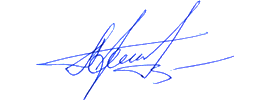 ВрИО начальника 5 НИЦ                                                                          А.Н. Гордиенко25 июля 2023Исп.: Влад И.В.8 (495) 983 65 48, доб. 43-46